Dalsland Kanot Maraton+ för tionde gången!Sveriges största kanotlopp och en stor folkfest äger rum till helgen i Bengtsfors kommun; det är Dalslands Kanot Maraton+ som genomförs för 10:e gången. Starten går på lördag den 10 augusti klockan 08.00 vid Baldersnäs Herrgård och alla tävlande startar samtidigt. Därefter har man 11 timmar på sig att klara hela sträckan på 55 kilometer och gå i mål vid Bengtsfors gästhamn. Eliten brukar gå i mål efter dryga 4 timmars paddling! De flesta av de drygt 700 tävlande hör inte till eliten och för deras del är arrangemanget snarare ett äventyr än en tävling. Speciellt för just Dalslands Kanot Maraton+ är det stora antal utländska deltagare, ungefär hälften av alla tävlande kommer från andra länder. Cirka 15 nationaliteter finns representerade, de mest långväga deltagarna kommer från nordamerika. Dalslands Kanot Maraton+, eller DKM+ som det ofta kallas, startades 2004 med målet att bli ett internationellt evenemang och en viktig del i marknadsföringen av Dalsland och Västsverige. Evenemanget stämmer väl överens med den strategi som finns i Västsverige kring att etablera destinationen inom områdena outdoor och paddling. Som drivkraft finns också att genom evenemanget utveckla samarbeten, koncept och produkter för att förlänga och öka de ringar på vattnet som ett bra evenemang ger.Inför evenemanget finns ett stort intresse från utländsk press från Storbritannien, Norge , Danmark och Tyskland, och flertalet mediarepresentanter kommer att paddla DKM+ 2013. Allt från prestigefyllda Financial Times till internationella paddlingsmagasin!Tävlingen drivs av föreningen Dalslands Turism, som består av lokala turistföretag, och i samarbete med Västsvenska Turistrådet. Bengtsfors kommun är även en självklar samarbetspartner och har funnits med som stöd till föreningen under alla år. Jag är väldigt glad över utvecklingen under dessa år och att tävlingen fungerar som ett turistiskt lokomotiv. Det är också kul att vi lockar så många utländska deltagare och att DKM+ växt till ett stabilt och attraktivt evenemang, säger Crister Blüme som är verksamhetsansvarig på föreningen Dalslands Turism.  Frågor med anledning av pressmeddelandet besvaras av Crister Blüme, telefon 0531-526887, crister@kanotmaraton.se, verksamhetsansvarig på föreningen Dalslands Turism. För Bengtsfors kommun och föreningen Dalslands TurismSofia Magnusson
KommuninformatörLäs mer om Bengtsfors kommun på www.bengtsfors.se och om loppet på www.kanotmaraton.se. 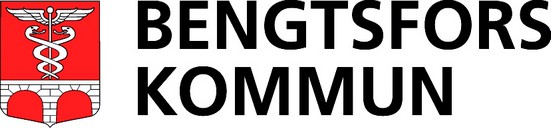 KommunledningskontoretSofia Magnusson 0531-526003sofia.magnusson@bengtsfors.sePRESSMEDDELANDEPRESSMEDDELANDESida1(1)KommunledningskontoretSofia Magnusson 0531-526003sofia.magnusson@bengtsfors.seDatum2013-08-08KommunledningskontoretSofia Magnusson 0531-526003sofia.magnusson@bengtsfors.se